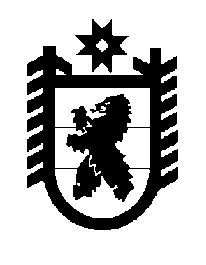 Российская Федерация Республика Карелия    ПРАВИТЕЛЬСТВО РЕСПУБЛИКИ КАРЕЛИЯПОСТАНОВЛЕНИЕот  22 февраля 2017 года № 70-Пг. Петрозаводск О порядке выплаты компенсации за оказание гражданину социальных услуг, предусмотренных индивидуальной программой предоставления социальных услуг, поставщику или поставщикам социальных услуг, которые включены в реестр поставщиков социальных услуг Республики Карелия, но не участвуют в выполнении государственного задания (заказа)В соответствии с частью 8 статьи 30 Федерального закона 
от 28 декабря 2013 года № 442-ФЗ «Об основах социального обслуживания граждан в Российской Федерации», пунктом 7 статьи 2 Закона Республики Карелия от 16 декабря 2014 года № 1849-ЗРК «О некоторых вопросах организации социального обслуживания граждан в Республике Карелия» Правительство Республики Карелия п о с т а н о в л я е т:1. Установить, что выплата компенсации за оказание гражданину социальных услуг, предусмотренных индивидуальной программой предоставления социальных услуг, поставщику или поставщикам социальных услуг, которые включены в реестр поставщиков социальных услуг Республики Карелия, но не участвуют в выполнении государственного задания (заказа) осуществляется путем предоставления  из бюджета Республики Карелия субсидий юридическим лицам (за исключением государственных (муниципальных) учреждений), индивидуальным предпринимателям, физическим лицам – производителям товаров, работ, услуг на компенсацию расходов поставщикам социальных услуг в соответствии с индивидуальной программой получателя социальных услуг. 2. Утвердить прилагаемый Порядок предоставления из бюджета Республики Карелия субсидий юридическим лицам (за исключением государственных (муниципальных) учреждений), индивидуальным предпринимателям, физическим лицам – производителям товаров, работ, услуг на компенсацию расходов поставщикам социальных услуг
 в соответствии с индивидуальной программой получателя социальных услуг.Признать утратившими силу:постановление Правительства Республики Карелия от 18 декабря 
2014 года № 391-П «Об утверждении размера и порядка выплаты компенсации за оказание гражданину социальных услуг, предусмотренных индивидуальной программой предоставления социальных услуг, поставщику или поставщикам социальных услуг, которые включены в реестр поставщиков социальных услуг Республики Карелия, но не участвуют в выполнении государственного задания (заказа)» (Собрание законодательства Республики Карелия, 2014, № 12, ст. 2316);	постановление Правительства Республики Карелия от 24 июня 
2016 года № 231-П «О внесении изменений в постановление ПравительстваРеспублики Карелия от 18 декабря 2014 года № 391-П» (Собрание законодательства Республики Карелия, 2016, № 6, ст. 1270).Временно исполняющий обязанности
Главы Республики Карелия                                                    А.О. ПарфенчиковУтвержден постановлением Правительства Республики Карелияот 22 февраля 2017 года № 70-П                    Порядок предоставления из бюджета Республики Карелия субсидий юридическим лицам              (за исключением государственных (муниципальных) учреждений), индивидуальным предпринимателям, физическим лицам – производителям товаров, работ, услуг на компенсацию расходов поставщикам социальных услуг в соответствии с индивидуальной программой получателя социальных услуг1. Настоящий Порядок разработан в соответствии со статьей 78 Бюджетного кодекса Российской Федерации, постановлением Правительства Российской Федерации от 6 сентября 2016 года № 887 «Об общих требованиях к нормативным правовым актам, муниципальным правовым актам, регулирующим предоставление субсидий юридическим лицам (за исключением субсидий государственным (муниципальным) учреждениям), индивидуальным предпринимателям, а также физическим лицам – производителям товаров, работ, услуг» и устанавливает процедуру и условия предоставления из бюджета Республики Карелия субсидий юридическим лицам (за исключением государственных (муниципальных) учреждений), индивидуальным предпринимателям, физическим лицам – производителям товаров, работ, услуг на компенсацию расходов поставщикам социальных услуг в соответствии с индивидуальной программой получателя социальных услуг (далее – субсидия).2. Целью предоставления субсидии является компенсация юридическим лицам, независимо от их организационно-правовой формы, и (или) индивидуальным предпринимателям, осуществляющим социальное обслуживание (далее – получатели субсидии), за оказание гражданину социальных услуг, предусмотренных индивидуальной программой предоставления социальных услуг. 3. Субсидия предоставляется по результатам отбора в пределах бюджетных ассигнований, предусмотренных в бюджете Республики Карелия на соответствующий финансовый год и на плановый период, и лимитов бюджетных обязательств, утвержденных в установленном порядке на предоставление субсидии Министерству социальной защиты, труда и занятости Республики Карелия (далее – главный распорядитель бюджетных средств). 4. Получателями субсидии являются поставщик или поставщики социальных услуг, которые включены в реестр поставщиков социальных услуг Республики Карелия, но не участвуют в выполнении государственного задания (заказа) (далее – поставщики). 5. Предоставление субсидии осуществляется на основании соглашения (договора) о предоставлении субсидии из бюджета Республики Карелия, заключенного главным распорядителем бюджетных средств и получателем субсидии, в соответствии с типовой формой, установленной Министерством финансов Республики Карелия (далее – соглашение).6. Получатель субсидии должен соответствовать на первое число месяца, предшествующего месяцу, в котором планируется заключение соглашения, следующим требованиям:а) у получателя субсидии должна отсутствовать задолженность по налогам, сборам и иным обязательным платежам в бюджеты бюджетной системы Российской Федерации, срок исполнения по которым наступил в соответствии с законодательством Российской Федерации;б) у получателя субсидии должна отсутствовать просроченная задолженность по возврату в соответствующий бюджет бюджетной системы Российской Федерации субсидий, бюджетных инвестиций, предоставленных в том числе в соответствии с иными правовыми актами, и иная просроченная задолженность перед соответствующим бюджетом бюджетной системы Российской Федерации;в) получатель субсидии не должен находиться в процессе реорганизации, ликвидации, банкротства и не должен иметь ограничений на осуществление хозяйственной деятельности;г) получатель субсидии не должен являться иностранным юридическим лицом, а также российским юридическим лицом, в уставном (складочном) капитале которого доля участия иностранных юридических лиц, местом регистрации которых является государство или территория, включенные в утверждаемый Министерством финансов Российской Федерации перечень государств и территорий, предоставляющих льготный налоговый режим налогообложения и (или) не предусматривающих раскрытия и предоставления информации при проведении финансовых операций (офшорные зоны) в отношении таких юридических лиц, в совокупности превышает 50 процентов;д) получатель субсидии не должен получать средства из бюджета Республики Карелия в соответствии с иными нормативными правовыми актами на цели, указанные в пункте 2 настоящего Порядка.7. Субсидия предоставляется при соблюдении следующих условий:а) уплаты получателем субсидии в полном объеме платежей по налогу на доходы физических лиц, срок исполнения по которым наступил в соответствии с законодательством Российской Федерации; б) запрета приобретения получателем субсидии – юридическим лицом за счет средств субсидии иностранной валюты, за исключением операций, осуществляемых в соответствии с валютным законодательством Российской Федерации при закупке (поставке) высокотехнологичного импортного оборудования, сырья и комплектующих изделий, а также связанных с достижением целей предоставления средств субсидии иных операций, определенных нормативными правовыми актами, регулирующими порядок предоставления субсидий указанным юридическим лицам.8. Для получения субсидии поставщик ежемесячно, до 15-го числа месяца,  следующего за отчетным, представляет главному распорядителю бюджетных средств заявку по форме согласно приложению  1 к настоящему Порядку (далее – заявка), к которой прилагаются следующие документы:а) перечень получателей социальных услуг по форме согласно приложению 2 к настоящему Порядку, к которому прилагаются заверенные поставщиком копии следующих документов:индивидуальных программ предоставления социальных услуг (далее – индивидуальная программа) (при первичном обращении в отношении получателя социальных услуг в текущем году и в случае пересмотра индивидуальных программ в соответствии с частью 2 статьи 16 Федерального закона от 28 декабря 2013 года № 442-ФЗ «Об основах социального обслуживания граждан в Российской Федерации»);договоров о предоставлении социальных услуг с получателями социальных услуг;актов приемки оказанных социальных услуг, содержащих реквизиты договора, на основании которого данные услуги оказываются, дату подписания акта приемки, перечень и объем оказанных услуг, сроки их оказания;документов, подтверждающих оплату стоимости социальных услуг получателем социальных услуг (в случае если предоставление социальных услуг данному получателю осуществляется за частичную плату в размере, установленном Правительством Республики Карелия);б) отчет о затратах в связи с предоставлением социальных услуг по каждому получателю социальных услуг, указанному в перечне получателей социальных услуг, по форме согласно приложению 3 к настоящему Порядку;в) документ, подтверждающий полномочие заявителя действовать от имени поставщика (в случае если заявка подается иным уполномоченным лицом).9. Главный распорядитель бюджетных средств рассматривает документы, указанные в пункте 8 настоящего Порядка, в течение 15 рабочих дней со дня их получения и принимает решение о предоставлении субсидии или об отказе в предоставлении субсидии.10. Основаниями для отказа в предоставлении субсидии являются:непредставление (представление не в полном объеме) документов, указанных в пункте 8 настоящего Порядка;недостоверность представленной поставщиком  информации;несоответствие поставщика требованиям и условиям, установленным настоящим Порядком.11. Главный распорядитель бюджетных средств в течение 5 рабочих дней с даты окончания рассмотрения документов, указанных в пункте 8 настоящего Порядка, направляет поставщику, прошедшему отбор, 2 экземпляра соглашения, которые поставщик обязан подписать и 1 экземпляр направить главному распорядителю бюджетных средств в срок не позднее 14 дней с даты получения соглашения.В случае принятия решения об отказе в предоставлении субсидии поставщику в течение 5 рабочих дней со дня принятия такого решения направляется письменное уведомление с указанием причин отказа в предоставлении субсидии. 12. Главный распорядитель бюджетных средств:а) утверждает порядок отбора поставщиков в целях предоставления субсидии; б) проводит отбор поставщиков в целях предоставления субсидии в соответствии с пунктами 8 – 10 настоящего Порядка;в) принимает решение о заключении соглашения;г) осуществляет перечисление субсидии поставщику.13. Размер субсидии определяется на основании подушевых нормативов финансирования социальных услуг.14. В случае если фактическая стоимость оказанных социальных услуг меньше размера субсидии, рассчитываемой в соответствии с пунктом 
13 настоящего Порядка, субсидия выплачивается исходя из фактической стоимости услуг, указанной в акте приемки оказанных социальных услуг.В случае если фактический объем оказанных социальных услуг меньше объема, предусмотренного договором о предоставлении социальных услуг, заключаемого с получателем социальных услуг, субсидия выплачивается за фактически предоставленные социальные услуги при наличии в акте приемки оказанных социальных услуг обоснования оказания социальных услуг не в полном объеме. Фактически оказанные социальные услуги в объеме, превышающем объем, предусмотренный индивидуальной программой, не оплачиваются.15. В случае если предоставление социальных услуг получателю социальных услуг осуществляется за частичную плату в размере, установленном Правительством Республики Карелия, размер субсидии рассчитывается как разница между стоимостью социальных услуг, определенной в соответствии с пунктами 13, 14 настоящего Порядка, и суммой, уплаченной получателем социальных услуг поставщику за предоставленные социальные услуги. 16. Субсидия направляется на компенсацию расходов поставщикам  в соответствии с индивидуальной программой получателя социальных услуг. 17. Подтверждением фактически произведенных расходов является отчет получателя субсидии о затратах в связи с предоставлением социальных услуг. 18. Перечисление субсидии осуществляется на расчетные счета, открытые получателям субсидии в учреждениях Центрального банка Российской Федерации или кредитных организациях, ежемесячно, не позднее десятого рабочего дня после принятия главным распорядителем бюджетных средств решения о предоставлении субсидии.19. Показатели результативности предоставления субсидии (далее – показатели результативности), порядок, сроки и формы представления получателями субсидии отчетности о достижении установленных показателей результативности, в том числе отчетности об осуществлении расходов, источником финансового обеспечения которых является субсидия, а также иных отчетов устанавливаются главным распорядителем бюджетных средств в соглашении.20. Контроль за соблюдением условий, целей и порядка предоставления субсидии осуществляется главным распорядителем бюджетных средств и органом исполнительной власти Республики Карелия, осуществляющим функции органа внутреннего государственного финансового контроля (далее – орган финансового контроля).21. В случае нарушения получателем субсидии условий, установленных при ее предоставлении, выявленного по данным проверок, проведенных  главным распорядителем бюджетных средств и органом финансового контроля, получатель субсидии обеспечивает возврат субсидии в бюджет Республики Карелия в течение 5 рабочих дней с момента предъявления главным распорядителем бюджетных средств соответствующих требований или в сроки, установленные органом финансового контроля.22. В случае недостижения показателей результативности получатель субсидии обеспечивает возврат субсидии в бюджет Республики Карелия в течение 5 рабочих дней с момента предъявления главным распорядителем бюджетных средств  соответствующих требований.Приложение 1  к Порядку предоставления из бюджетаРеспублики Карелия субсидий юридическим
лицам (за исключением государственных 
(муниципальных) учреждений), индивидуальным 
предпринимателям, физическим лицам 
– производителям товаров, работ, услуг 
на компенсацию расходов поставщикам 
социальных услуг в соответствии 
с индивидуальной программой получателя 
социальных услуг__________________________________ (наименование главного распорядителя средств бюджета Республики Карелия)ЗАЯВКАна предоставление из бюджета Республики Карелия субсидии юридическим лицам (за исключением государственных (муниципальных) учреждений), индивидуальным предпринимателям, физическим лицам – производителям товаров, работ, услуг на компенсацию расходов поставщикам социальных услуг в соответствии с индивидуальной программой получателя социальных услугВ соответствии с Порядком  предоставления из бюджета Республики Карелия субсидий юридическим лицам (за исключением государственных (муниципальных) учреждений), индивидуальным предпринимателям, физическим лицам – производителям товаров, работ, услуг на компенсацию расходов поставщикам социальных услуг в соответствии с индивидуальной программой получателя социальных услуг, утвержденным постановлением Правительства Республики Карелия от  22 февраля 2017 года № 70-П (далее – Порядок), ____________________________________________________________           (наименование получателя субсидии)просит предоставить из бюджета Республики Карелия субсидию 
на компенсацию расходов поставщикам социальных услуг в соответствии 
с индивидуальной программой получателя социальных услуг 
в размере _____________ рублей.Настоящим получатель субсидии выражает согласие на использование субсидии в соответствии с Порядком, а также на осуществление контроля за   соблюдением условий, целей и порядка предоставления субсидии главным распорядителем бюджетных средств и органом финансового контроля. Приложение _________________.«___»___________ 20___г.                  _____________/__________________/                                                                             (подпись)       (расшифровка подписи) Приложение 2к Порядку предоставления из бюджета Республики Карелия субсидий юридическим лицам (за исключением государственных (муниципальных) учреждений), индивидуальным предпринимателям, физическим лицам – производителям товаров, работ, услуг на компенсациюрасходов поставщикам социальных услуг в соответствиис индивидуальной программой получателя социальных услуг___________________________________ (наименование главного распорядителя средств бюджета Республики Карелия)Перечень получателей социальных услугза ________________________________(указать период (месяц)  «___»___________ 20___г.                  _____________/__________________/                                                                  (подпись)       (расшифровка подписи) Приложение 3к Порядку предоставления из бюджета Республики Карелия субсидий юридическим лицам (за исключением государственных (муниципальных) учреждений), индивидуальным предпринимателям, физическим лицам – производителям товаров, работ, услуг на компенсацию расходов поставщикам социальных услуг в соответствии с индивидуальной программой получателя социальных услуг___________________________________ (наименование главного распорядителя средств бюджета Республики Карелия)ОТЧЕТо затратах в связи с предоставлением социальных услугза ________________________(указать период (месяц)    Получатель социальной услуги _________________________________________(фамилия, имя, отчество)__________________________* Рассчитывается по формуле:  значение графы 5 = значение графы 3 x  значение графы 4.**  Рассчитывается по формуле: значение графы 7 = значение графы 6 х значение графы 4.*** Рассчитывается по формуле: значение графы 8 = значение графы 3 x значение графы 6. **** В случае если значение  графы 6 меньше или равно значению графы 4, то  размер компенсации рассчитывается по формуле: значение графы 10  = значение графы 8 – значение графы 9; в случае  если значение графы 6 больше значения графы 4, то размер компенсации рассчитывается по формуле: значение графы 10  = значение графы 5 –  значение графы 9. ***** Заполняется в случае, если значение графы 11 меньше, чем значение графы 10.  «___»___________ 20___г.                  _____________/__________________/                                                                  (подпись)       (расшифровка подписи) №п/пФамилия, имя, отчество получателя социаль-ных услугПас-порт-ные дан-ныеАдрес места реги-стра-цииАдрес места житель-стваРеквизиты договора о предостав-лении социальных услуг(дата, номер)Реквизиты индивидуаль-ной программы предоставления социальных услуг(дата выдачи, номер)Наимено-вание социаль-ной услугиОбъем социальных услуг, предусмотренный индивидуальной программой предоставления социальных услуг (единиц)Объем социальных услуг, фактически предоставленный получателю социальных услуг (единиц)12345678910№п/пНаиме-нова-ние социа-льной услугиПодушевой норматив финанси-рования социаль-ной услуги с учетом периода оказания социаль-ной услуги (рублей)Объем социальных услуг, предусмот-ренный индиви-дуальной программой предостав-ления социальных услуг (единиц)Стоимость социальных услуг, рассчитанная исходя из объема, предусмот-ренного индиви-дуальной программой предостав-ления социальных услуг* (рублей)Объем социаль-ных услуг, фактически предо-ставлен-ный получа-телю социаль-ных услуг (единиц)Процент выполнения индивидуаль-ной программы предоставления социальных услуг **Стоимость социальной услуги, рассчитан-ная исходя из объема фактически предостав-ленных социальных услуг*** (рублей)Сумма, уплаченная получателем социальных услуг за предостав-ленные социальные услуги (рублей)Расчетный размер компен-сации **** (рублей)Фактическая стоимость оказания социальных услуг*****  (рублей)12345678910111234567891011